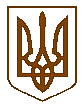 УКРАЇНАБілокриницька   сільська   радаРівненського   району    Рівненської    області(п’ятдесята чергова сесія сьомого скликання)      РІШЕННЯ 27 вересня  2019 року                                                                               № 1032Про внесення змін досільського    бюджетуБілокриницької  сільської ради на 2019 рік	Керуючись пунктом 17 частини 1 статті 43 Закону України «Про місцеве самоврядування в Україні», Бюджетним кодексом України,  Законом України «Про Державний бюджет  України на 2019 рік», іншими чинними нормативно-правовими актами з цих питань, за погодженням з постійними комісіями сільської  ради, сільська радав и р і ш и л а :     1 Внести зміни до рішень сільської ради від 22 грудня 2018року №875 "Про сільський бюджет Білокриницької  сільської ради на 2019 рік", від 15.02.2019 № 919  "Про зміни до сільського бюджету Білокриницької сільської ради", від 29.03.2019 №930 "Про зміни до сільського бюджету Білокриницької сільської  ради на 2019 рік", від 03.05.2019 №968"Про зміни до сільського бюджету Білокриницької сільської  ради на 2019 рік", від 06.06.2019 №974 "Про зміни до сільського бюджету Білокриницької сільської  ради на 2019 рік", від 26.06.2019 №978 "Про зміни до сільського бюджету Білокриницької сільської ради на 2019 рік", від 22.07.2019р. № 1012  "Про зміни до сільського бюджету Білокриницької сільської ради", від 05.09.2019 №1026"Про зміни до сільського бюджету Білокриницької сільської  ради на 2019 рік" а саме      визначити на 2019 рік: збільшити  доходи сільського бюджету  у сумі 3248 194 грн. згідно з додатком  1 цього рішення,  в тому числі :               доходи загального фонду  сільського бюджету 3 248 194грн.;                 збільшити видатки сільського  бюджету  на суму 3 248 194гривень, у тому числі видатки загального фонду сільського бюджету збільшити на суму  289 220 грн., видатки спеціального фонду  сільського бюджету збільшити на суму 2 958 974 гривень,  згідно з додатком  3 цього рішення;      збільшити профіцит загального  фонду сільського бюджету  у сумі  2 958 974 гривень, із них збільшити:        обсяг коштів, що передаються із загального фонду бюджету до бюджету розвитку (спеціального фонду)  в  сумі 2 958 974 гривень згідно з додатком 2  до цього рішення;      збільшити   дефіцит за спеціальним  фондом сільського бюджету у сумі 2 958 974 гривень, із них  обсяг коштів що надходять із загального фонду бюджету до бюджету розвитку (спеціального фонду) 2 958 974 гривень згідно з додатком 2  до цього рішення;2. Збільшити  бюджетні призначення сільського бюджету на 2019 рік у розрізі відповідальних виконавців за бюджетними програмами  на суму 3 248 194 гривень згідно з додатком 3  до цього рішення.3.Збільшити обсяг міжбюджетних трансфертів між сільським бюджетом та бюджетами інших рівнів  на суму 557 720грн	(додаток 4)  в т.ч.:- по загальному фонду збільшити обсяг іншої субвенції  з місцевого бюджету районному бюджету на придбання вакцини  РРЦПМСД  на суму  3720грн;-по спеціальному фонду   збільшити  іншу субвенцію районному бюджету для передання обласному бюджету на спільне фінансування по об"єкту "Капітальний ремонт дорожнього покриття вул.Проїзна  в с.Біла Криниця Рівненського району Рівненської області"  на суму 254 000 грн.;-по спеціальному фонду   збільшити іншу субвенцію районному бюджету для передачі обласному бюджету на забезпечення співфінансування  об"єкта "Нове будівництво Білокриницької лікарської амбулаторії загальної практики сімейної медицини в  в с.Біла Криниця Рівненського району Рівненської області"(в т.ч. виготовлення проектно-кошторисної документації)  на суму 300 000 грн.4.Збільшити на 2019 рік розподіл видатків бюджету розвитку за об’єктами по сільському бюджету на суму 2 958 974гривень згідно з додатком  5 до цього рішення.5.Збільшити   на 2019 рік розподіл видатків  сільського бюджету  на реалізацію  місцевих/регіональних  програм на  суму 3 242 894 гривень  згідно з додатком 6 до цього рішення. 6. Додатки  1-6 до рішення є його невід’ємною частиною.7. Контроль за виконанням цього рішення покласти на постійну комісію сільської ради з питань бюджету та податків(Зданевич О.Д.). Сільський голова	 	           	               		Тетяна ГОНЧАРУКПленарне засідання п’ятдесятої чергової сесіїБілокриницької сільської ради сьомого скликання27  вересня  2019 року
ВІДОМІСТЬдля поіменного голосування з питання:«Про внесення змін до сільського бюджету за 2019 рік»Голосували:    «за» - 	12	                          «проти» - 	0	                          «утримався» - 	0	                          «не голосував» - 	0	Голова комісії                                        _______________              (В.Г.Дем’янчук)Секретар комісії                                    _______________              (А.В.Плетьонка)Член комісії                                           _______________              (Т.М. Кисіль)№з/пПрізвище, ім’я, по батьковіЗаПротиУтри-мавсяНе приймав участь в голосуванні1.Гончарук Тетяна Володимирівназа2.Галябар Роман Олександровичза3.Власюк Світлана Андріївнавідсутня4.Данилюк Наталія Василівназа5.Семенюк Марія Петрівназа 6.Дем'янчук Віталій Григоровичза7.Зданевич Оксана Данилівнавідсутня8.Кисіль Тетяна Михайлівназа9.Панчук Ярослав Петровичвідсутній 10.Ящук Оксана Костянтинівназа11.Целюк Тетяна Лонгінівнавідсутня12.Плетьонка Андрій Васильовичза13.Вовчик Юрій Анатолійовичвідсутній 14.Дубіч Анатолі Миколайовичза15.Захожа Інна Анатоліївназа16.Морозюк Оксана Дмитрівназа17.Денисюк Іван Миколайовичвідсутній 18.Кравченко Алла Дмитрівназа19.Люльчик Валерій Федоровичвідсутній 20.Клименко Тарас Володимировичвідсутній21.Ляшецька Надія Миколаївнавідсутня22.Ящук Олена АдамівнавідсутняВсього:Всього:12